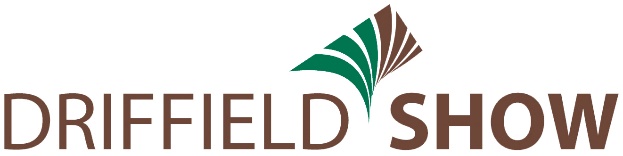 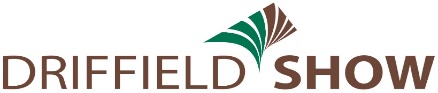 Wednesday 17th  JULY 2024FUR SECTION ENTRY FORMENTRIES CLOSE FIRST POST 1ST   JULY, 2024 – ALL ENTRY FEES MUST ACCOMPANY THIS FORMFeather entries to: 9 Westgate Meadows, Nafferton, Driffield.  YO25 4LZAll stock to be penned by 9.30am.  Judging to commence at 10.00am prompt.EXHIBITS MUST NOT BE REMOVED BEFORE 5PM WITHOUT PERMISSIONEntry Fees in excess of £4 will receive an entry ticketEntry is free for accompanied children under 16 years of age.                                                                                                                                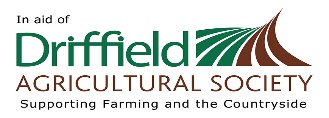 OFFICE USECLASS NO.ALSO IN CLASSESSEXBREEDENTRY FEEName …………………………………………………………………………………………………………………………..Address …………………………………………………………………………………………………………………………..……………………………………………………..  Post Code …………………………………………………Email …………………………………………………………………………………………………………………………..Telephone No …………………………………………………………………………………………………………………………..Name …………………………………………………………………………………………………………………………..Address …………………………………………………………………………………………………………………………..……………………………………………………..  Post Code …………………………………………………Email …………………………………………………………………………………………………………………………..Telephone No …………………………………………………………………………………………………………………………..Name …………………………………………………………………………………………………………………………..Address …………………………………………………………………………………………………………………………..……………………………………………………..  Post Code …………………………………………………Email …………………………………………………………………………………………………………………………..Telephone No …………………………………………………………………………………………………………………………..Name …………………………………………………………………………………………………………………………..Address …………………………………………………………………………………………………………………………..……………………………………………………..  Post Code …………………………………………………Email …………………………………………………………………………………………………………………………..Telephone No …………………………………………………………………………………………………………………………..FEESName …………………………………………………………………………………………………………………………..Address …………………………………………………………………………………………………………………………..……………………………………………………..  Post Code …………………………………………………Email …………………………………………………………………………………………………………………………..Telephone No …………………………………………………………………………………………………………………………..Name …………………………………………………………………………………………………………………………..Address …………………………………………………………………………………………………………………………..……………………………………………………..  Post Code …………………………………………………Email …………………………………………………………………………………………………………………………..Telephone No …………………………………………………………………………………………………………………………..Name …………………………………………………………………………………………………………………………..Address …………………………………………………………………………………………………………………………..……………………………………………………..  Post Code …………………………………………………Email …………………………………………………………………………………………………………………………..Telephone No …………………………………………………………………………………………………………………………..Name …………………………………………………………………………………………………………………………..Address …………………………………………………………………………………………………………………………..……………………………………………………..  Post Code …………………………………………………Email …………………………………………………………………………………………………………………………..Telephone No …………………………………………………………………………………………………………………………..Membership @ £50Name …………………………………………………………………………………………………………………………..Address …………………………………………………………………………………………………………………………..……………………………………………………..  Post Code …………………………………………………Email …………………………………………………………………………………………………………………………..Telephone No …………………………………………………………………………………………………………………………..Name …………………………………………………………………………………………………………………………..Address …………………………………………………………………………………………………………………………..……………………………………………………..  Post Code …………………………………………………Email …………………………………………………………………………………………………………………………..Telephone No …………………………………………………………………………………………………………………………..Name …………………………………………………………………………………………………………………………..Address …………………………………………………………………………………………………………………………..……………………………………………………..  Post Code …………………………………………………Email …………………………………………………………………………………………………………………………..Telephone No …………………………………………………………………………………………………………………………..Name …………………………………………………………………………………………………………………………..Address …………………………………………………………………………………………………………………………..……………………………………………………..  Post Code …………………………………………………Email …………………………………………………………………………………………………………………………..Telephone No …………………………………………………………………………………………………………………………..Additional tickets @ £18.00Name …………………………………………………………………………………………………………………………..Address …………………………………………………………………………………………………………………………..……………………………………………………..  Post Code …………………………………………………Email …………………………………………………………………………………………………………………………..Telephone No …………………………………………………………………………………………………………………………..Name …………………………………………………………………………………………………………………………..Address …………………………………………………………………………………………………………………………..……………………………………………………..  Post Code …………………………………………………Email …………………………………………………………………………………………………………………………..Telephone No …………………………………………………………………………………………………………………………..Name …………………………………………………………………………………………………………………………..Address …………………………………………………………………………………………………………………………..……………………………………………………..  Post Code …………………………………………………Email …………………………………………………………………………………………………………………………..Telephone No …………………………………………………………………………………………………………………………..Name …………………………………………………………………………………………………………………………..Address …………………………………………………………………………………………………………………………..……………………………………………………..  Post Code …………………………………………………Email …………………………………………………………………………………………………………………………..Telephone No …………………………………………………………………………………………………………………………..TOTALName …………………………………………………………………………………………………………………………..Address …………………………………………………………………………………………………………………………..……………………………………………………..  Post Code …………………………………………………Email …………………………………………………………………………………………………………………………..Telephone No …………………………………………………………………………………………………………………………..Name …………………………………………………………………………………………………………………………..Address …………………………………………………………………………………………………………………………..……………………………………………………..  Post Code …………………………………………………Email …………………………………………………………………………………………………………………………..Telephone No …………………………………………………………………………………………………………………………..Name …………………………………………………………………………………………………………………………..Address …………………………………………………………………………………………………………………………..……………………………………………………..  Post Code …………………………………………………Email …………………………………………………………………………………………………………………………..Telephone No …………………………………………………………………………………………………………………………..Name …………………………………………………………………………………………………………………………..Address …………………………………………………………………………………………………………………………..……………………………………………………..  Post Code …………………………………………………Email …………………………………………………………………………………………………………………………..Telephone No …………………………………………………………………………………………………………………………..Name …………………………………………………………………………………………………………………………..Address …………………………………………………………………………………………………………………………..……………………………………………………..  Post Code …………………………………………………Email …………………………………………………………………………………………………………………………..Telephone No …………………………………………………………………………………………………………………………..Name …………………………………………………………………………………………………………………………..Address …………………………………………………………………………………………………………………………..……………………………………………………..  Post Code …………………………………………………Email …………………………………………………………………………………………………………………………..Telephone No …………………………………………………………………………………………………………………………..Name …………………………………………………………………………………………………………………………..Address …………………………………………………………………………………………………………………………..……………………………………………………..  Post Code …………………………………………………Email …………………………………………………………………………………………………………………………..Telephone No …………………………………………………………………………………………………………………………..Name …………………………………………………………………………………………………………………………..Address …………………………………………………………………………………………………………………………..……………………………………………………..  Post Code …………………………………………………Email …………………………………………………………………………………………………………………………..Telephone No …………………………………………………………………………………………………………………………..Please indicatenumber ofpens requiredSigned ……………………………………………………………………………………….                          Date ……………………………………..Please note only signed entry forms will be accepted.Signed ……………………………………………………………………………………….                          Date ……………………………………..Please note only signed entry forms will be accepted.Signed ……………………………………………………………………………………….                          Date ……………………………………..Please note only signed entry forms will be accepted.Signed ……………………………………………………………………………………….                          Date ……………………………………..Please note only signed entry forms will be accepted.Signed ……………………………………………………………………………………….                          Date ……………………………………..Please note only signed entry forms will be accepted.Signed ……………………………………………………………………………………….                          Date ……………………………………..Please note only signed entry forms will be accepted.Payment by DEBIT/CREDIT CARD     (unfortunately we are unable to accept American Express)Card No          ………………………………………………………………………………………………………………………                                                        Expiry Date    ………………………………………..            Start Date        …………………………………………..                          Issue No        ………………………………..          Security No …………………………………..Payment by DEBIT/CREDIT CARD     (unfortunately we are unable to accept American Express)Card No          ………………………………………………………………………………………………………………………                                                        Expiry Date    ………………………………………..            Start Date        …………………………………………..                          Issue No        ………………………………..          Security No …………………………………..Payment by DEBIT/CREDIT CARD     (unfortunately we are unable to accept American Express)Card No          ………………………………………………………………………………………………………………………                                                        Expiry Date    ………………………………………..            Start Date        …………………………………………..                          Issue No        ………………………………..          Security No …………………………………..Payment by DEBIT/CREDIT CARD     (unfortunately we are unable to accept American Express)Card No          ………………………………………………………………………………………………………………………                                                        Expiry Date    ………………………………………..            Start Date        …………………………………………..                          Issue No        ………………………………..          Security No …………………………………..Payment by DEBIT/CREDIT CARD     (unfortunately we are unable to accept American Express)Card No          ………………………………………………………………………………………………………………………                                                        Expiry Date    ………………………………………..            Start Date        …………………………………………..                          Issue No        ………………………………..          Security No …………………………………..Payment by DEBIT/CREDIT CARD     (unfortunately we are unable to accept American Express)Card No          ………………………………………………………………………………………………………………………                                                        Expiry Date    ………………………………………..            Start Date        …………………………………………..                          Issue No        ………………………………..          Security No …………………………………..Payment by DEBIT/CREDIT CARD     (unfortunately we are unable to accept American Express)Card No          ………………………………………………………………………………………………………………………                                                        Expiry Date    ………………………………………..            Start Date        …………………………………………..                          Issue No        ………………………………..          Security No …………………………………..Payment by DEBIT/CREDIT CARD     (unfortunately we are unable to accept American Express)Card No          ………………………………………………………………………………………………………………………                                                        Expiry Date    ………………………………………..            Start Date        …………………………………………..                          Issue No        ………………………………..          Security No …………………………………..Payment by DEBIT/CREDIT CARD     (unfortunately we are unable to accept American Express)Card No          ………………………………………………………………………………………………………………………                                                        Expiry Date    ………………………………………..            Start Date        …………………………………………..                          Issue No        ………………………………..          Security No …………………………………..Payment by DEBIT/CREDIT CARD     (unfortunately we are unable to accept American Express)Card No          ………………………………………………………………………………………………………………………                                                        Expiry Date    ………………………………………..            Start Date        …………………………………………..                          Issue No        ………………………………..          Security No …………………………………..Payment by DEBIT/CREDIT CARD     (unfortunately we are unable to accept American Express)Card No          ………………………………………………………………………………………………………………………                                                        Expiry Date    ………………………………………..            Start Date        …………………………………………..                          Issue No        ………………………………..          Security No …………………………………..Payment by DEBIT/CREDIT CARD     (unfortunately we are unable to accept American Express)Card No          ………………………………………………………………………………………………………………………                                                        Expiry Date    ………………………………………..            Start Date        …………………………………………..                          Issue No        ………………………………..          Security No …………………………………..Payment by DEBIT/CREDIT CARD     (unfortunately we are unable to accept American Express)Card No          ………………………………………………………………………………………………………………………                                                        Expiry Date    ………………………………………..            Start Date        …………………………………………..                          Issue No        ………………………………..          Security No …………………………………..Payment by DEBIT/CREDIT CARD     (unfortunately we are unable to accept American Express)Card No          ………………………………………………………………………………………………………………………                                                        Expiry Date    ………………………………………..            Start Date        …………………………………………..                          Issue No        ………………………………..          Security No …………………………………..Payment by DEBIT/CREDIT CARD     (unfortunately we are unable to accept American Express)Card No          ………………………………………………………………………………………………………………………                                                        Expiry Date    ………………………………………..            Start Date        …………………………………………..                          Issue No        ………………………………..          Security No …………………………………..Payment by DEBIT/CREDIT CARD     (unfortunately we are unable to accept American Express)Card No          ………………………………………………………………………………………………………………………                                                        Expiry Date    ………………………………………..            Start Date        …………………………………………..                          Issue No        ………………………………..          Security No …………………………………..Payment by DEBIT/CREDIT CARD     (unfortunately we are unable to accept American Express)Card No          ………………………………………………………………………………………………………………………                                                        Expiry Date    ………………………………………..            Start Date        …………………………………………..                          Issue No        ………………………………..          Security No …………………………………..Payment by DEBIT/CREDIT CARD     (unfortunately we are unable to accept American Express)Card No          ………………………………………………………………………………………………………………………                                                        Expiry Date    ………………………………………..            Start Date        …………………………………………..                          Issue No        ………………………………..          Security No …………………………………..OFFICE USECLASS NO.ALSO IN CLASSESSEXBREEDENTRY FEEFEES TO CARRY OVER